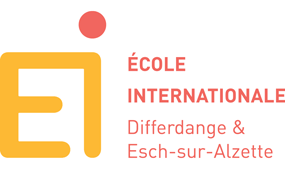 ADDITIONAL INFORMATIONAll applicants should send a CV, a covering letter, and the names and contact details of two professional referees. One of these referees should be your current employer. Certification of your qualifications and criminal record checks etc. will be required before the contract is signed, however it would be very helpful to send copies of your teaching qualification(s) and your existing criminal record check along with your application now.  To apply, please send all these documents to: info@eide.luOr to send them by post:EIDEService recrutementBP 7L-4501 DifferdangeWhat do we need?We are looking for a committed, enthusiastic, dedicated, fully qualified primary school teacher with a minimum of 10 years’ educational experience to join our team in the Anglophone section. This person ideally will have a very high level of fluency in English.Your abilities as a class teacher are most important to us. You would do all your teaching in English, however the working environment provides you with an excellent opportunity to improve on your existing knowledge of the national languages. You may also be responsible for teaching English as a second language to pupils from other classes. However, many meetings and conversations are held in French and English, as the Primary school currently only has French and English classes.For those who are not already working for the Luxembourgish state, the school requires a minimum of 10 years’ experience and a reasonable knowledge of one of the official state languages (French, German or Luxembourgish). The official criteria for applicants are as follows: Un avantage sera donné aux candidats fonctionnaires de l'Etat luxembourgeois ainsi qu'aux candidats remplissant les conditions de l’article 6 paragraphe 3 de la loi modifié du 26 février 2016 portant création d’une école internationale publique à Differdange (formation pédagogique accomplie, expérience confirmée de 10 ans dans le métier d'enseignant, maîtrise d'une des langues suivantes: français, allemand, luxembourgeois), et ayant une expérience d’enseignement dans le système des écoles européennes.You will need to interact and work well with children and colleagues from many different countries and cultural backgrounds, however it is important to be able to self-manage your class and your work, as you will be given a much greater degree of independence than you might be used to. The challenges and workload are significant, as with all schools, however, due to the long breaks and release time from class, you will have valuable space to manage your work.The School, its Curriculum and SurroundingsThe Ecole Internationale de Differdange et de Esch-sur-Alzette (EIDE) is currently based on three sites in the two southern towns of Esch and Differdange in the industrial heartland of the country. Both towns lie within a 20-minute drive from Luxembourg city. The towns still demonstrate some of the ageing historic grandeur brought by the steel and mining industry, however huge investment in these towns has also resulted in many modern developments, including the University of Luxembourg and the EIDE campus at Differdange, where construction continues with further new buildings. So, for now at least, we are making use of two older, but beautiful, school buildings in Esch- sur-Alzette and Differdange to accommodate our numerous classes.The EIDE is a non-fee-paying state school, offering a free multi-lingual and multicultural education to pupils from diverse backgrounds. The education is based on the curriculum of the European Schools, leading to the European Baccalaureate. So experience of the European School system would of course be an advantage, however the content and approaches share a great deal of similarities with the UK national curriculum. For information about the primary European School curriculum, the syllabuses can be found at  www.eursc.euSalary and conditionsSalaries in our school compare very favourably to those in the UK, Luxembourg and the rest of Europe. However they are calculated based on an assessment of the individual’s certified qualifications and years of experience. For example, for one of our Primary teachers with a PGCE and 16 years of prior teaching experience in the first year of his permanent contract, the salary is around 3500€ net per month, after tax, pension and other contributions. You may also apply for family allowances for your children from the state. During the first two years in the Luxembourgish school system, teachers are given specific additional training. On satisfactory completion of this period of ‘stage’, the same teacher as given in the example above would expect to advance onto the next part of the scale, earning a net monthly income of around 4000 euros or more.Being a state school, relocation and travel allowances are not available, however a ‘13th month’ payment is made each year to the teachers.Accommodation Accommodation in Luxembourg can be relatively expensive, however the quality of affordable accommodation is much better than London for example, and the general quality of life leads to many people staying permanently. It is worth noting that you need to expect an initial financial outlay regarding the refundable deposit on your accommodation, which might be equivalent to 2-3 months’ rent, as well as other initial costs involved in relocating.The South is more affordable than most areas surrounding the city and it has a lot of appeal to many individuals and families. If you chose to live more centrally, near the city, travel times are still quite short from there to Differdange and Esch-sur-ALzette and there will still be good accommodation to be found within your budget. The following website is useful in illustrating the cost of renting or buying houses and apartments in Luxembourg: http://www.athome.lu/enExamples of house or flat-sharing: https://housing.justlanded.com/en/Luxembourg/FlatshareAn introduction to LuxembourgLocated in the heart of Western Europe, Luxembourg is a small country, bordering  France, Germany and Belgium.  Although small for a country, it is still much larger than Greater London. Cornwall or England’s Lake District is a good comparison in size. The country is ideally placed to explore the neighbouring countries and those beyond, although there is plenty to see and do in Luxembourg itself.The capital is Luxembourg City, which was built and heavily fortified throughout the middle ages.  The beautiful city centre is full of small, old buildings, surrounded by the impressive city walls, reminding you of its medieval past. Several parts of the old town are listed as UNESCO World Heritage Sites.  The valley in the middle of the city boasts a river surrounded by greenery.  Other parts of the city, such as the financial center, Kirchberg, are home to glass skyscrapers and big avenues. The city is also the cultural heart of the country and is host to many museums, art galleries, theatres, a world-renowned concert hall, bars and restaurants. Outside the city lie the beautiful landscapes of the Luxembourgish countryside, from the dense and hilly Ardennes forests in the north of the country to the Müllerthal region, commonly named Little Switzerland, further south. An amazing one third of the country is forested, which provides a haven for all those who love nature, walking, running, cycling and outdoor pursuits.Of Luxembourg's population, which stood at 600 000 in April 2018, 49% are foreigners. This allows Luxembourg to be home to many cultures despite its small size. Luxembourgish, French, and German are the three official languages of the country and English is also widely spoken.Luxembourg benefits from its proximity to Britain and Ireland, with short flights currently leaving from Findel airport in Luxembourg and Frankfurt Hahn. Regular trains to Brussels allow you to easily access the Eurostar. Website for Luxembourg:  http://www.visitluxembourg.com/en